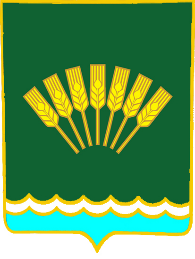 БОЙОРОҠ                      	                                                                           РАСПОРЯЖЕНИЕ09 январь 2020 й.                                   №02                          09 января 2020г.Об утверждении норм расходов топлива и смазочных материалов на автомобильном транспортеВ целях эффективного использования топлива и горюче – смазочных материалов:Утвердить нормы расхода топлива и смазочных материалов на автомобильном транспортеВ зимний период с 01 января 2020 г. по 15 апреля 2020 г.; с  01 ноября 2020 г. по 31 декабря 2020 гг. применять на  автомобильном транспорте:          - на автомашину ЛАДА  КS045L ЛАДА ЛАРГУС гос. номер Х683РХ 102, 2019 года выпуска норму расхода на 100 км пробега автомобиля 10,6 литров бензина, с применением повышающего коэффициента  к базовым нормам 7% согласно нормам расхода ГСМ для автомобилей, работающих с кондиционером с установленной системой «климат-контроль», т.е.,  11,3 литра бензина на 100 км,  с применением зимнего коэффициента 1,12 т. е.  12,7 литра  бензина.- на автомашину ЛАДА  210740 гос. номер Т 100 НМ 2011 года выпуска норму расхода на  пробега автомобиля 8,9 литров бензина,  с применением повышающего коэффициента 1,1 для автомобилей с общим пробегом  более 150 тыс. км, т. е 9,8 литра бензина,  с применением зимнего коэффициента 1,12 т. е.  11,0 литра  бензина  на 100 км  пробега.  Контроль за исполнением данного распоряжения оставляю за собой. Глава сельского поселения Октябрьский  сельсовет 				     	             А.А. Нестеренко